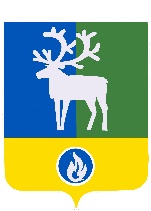 СЕЛЬСКОЕ ПОСЕЛЕНИЕ ВЕРХНЕКАЗЫМСКИЙБЕЛОЯРСКИЙ РАЙОНХАНТЫ-МАНСИЙСКИЙ АВТОНОМНЫЙ ОКРУГ – ЮГРААДМИНИСТРАЦИЯ  СЕЛЬСКОГО ПОСЕЛЕНИЯ   ВЕРХНЕКАЗЫМСКИЙ	проект ПОСТАНОВЛЕНИЕот __ февраля 2019 года                                                                                                          №__О внесении изменения в приложение 2 к постановлению администрации сельского поселения Верхнеказымский от 17 февраля 2014 года № 21	П о с т  в л я ю:	1. Внести в приложение 2 «Персональный состав Совета по межнациональным и межконфессиональным отношениям при главе сельского поселения Верхнеказымский» к постановлению администрации сельского поселения Верхнеказымский от 17 февраля  2014 года № 21 «О Совете по межнациональным и межконфессиональным отношениям при главе сельского поселения Верхнеказымский» изменение, заменив слова «Чуйченко И.Д.» словами «Петропавловских Е.П.».	2. Опубликовать настоящее постановление в бюллетене «Официальный вестник сельского поселения Верхнеказымский».3. Настоящее постановление вступает в силу после его официального опубликования и распространяется на правоотношения, возникшие с 01 января 2019 года.Глава сельского поселения Верхнеказымский                                                     Г.Н.Бандысик                                                                                                       